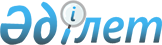 О внесении изменений в решение Бейнеуского районного маслихата от 26 декабря 2022 года № 29/256 "О бюджете села Бейнеу на 2023 – 2025 годы"Решение Бейнеуского районного маслихата Мангистауской области от 16 мая 2023 года № 3/27
      Бейнеуский районный маслихат РЕШИЛ:
      1. Внести в решение Бейнеуского районного маслихата от 26 декабря 2022 года №29/256 "О бюджете села Бейнеу на 2023-2025 годы" следующие изменения:
      пункт 1 указанного решения изложить в новой редакции следующего содержания:
      "1. Утвердить бюджет села Бейнеу на 2023-2025 годы согласно приложениям 1, 2 и 3 к настоящему решению соответственно, в том числе на 2023 год в следующих объемах:
      1) доходы – 774 305,0 тысяч тенге, в том числе по:
      налоговым поступлениям – 146 230,0 тысяч тенге;
      неналоговым поступлениям – 0 тенге;
      поступлениям от продажи основного капитала – 7 122,0 тысячи тенге;
      поступлениям трансфертов – 620 953,0 тысячи тенге;
      2) затраты – 779 363,8 тысячи тенге;
      3) чистое бюджетное кредитование – 0 тенге:
      бюджетные кредиты – 0 тенге;
      погашение бюджетных кредитов – 0 тенге;
      4) сальдо по операциям с финансовыми активами – 0 тенге:
      приобретение финансовых активов – 0 тенге;
      поступления от продажи финансовых активов государства – 0 тенге;
      5) дефицит (профицит) бюджета – -5 058,8 тысяч тенге;
      6) финансирование дефицита (использование профицита) бюджета –
      5 058,8 тысяч тенге:
      поступление займов – 0 тенге;
      погашение займов – 0 тенге;
      используемые остатки бюджетных средств – 5 058,8 тысяч тенге.";
      приложения 1, 2 и 3 к указанному решению изложить в новой редакции согласно приложению 1, 2 и 3 к настоящему решению.
      2. Настоящее решение вводится в действие с 1 января 2023 года. Бюджет села Бейнеу на 2023 год Бюджет села Бейнеу на 2024 год Бюджет села Бейнеу на 2025 год
					© 2012. РГП на ПХВ «Институт законодательства и правовой информации Республики Казахстан» Министерства юстиции Республики Казахстан
				
      Председатель Бейнеуского районного маслихата 

А.Бораш
Приложение 1к решению Бейнеуского районногомаслихата от 16 мая 2023 года №3/27Приложение 1к решению Бейнеуского районногомаслихата от 26 декабря 2022 года №29/256
Категория
Категория
Категория
Категория
Сумма, тысяч тенге
Класс
Класс
Класс
Сумма, тысяч тенге
Подкласс
Подкласс
Сумма, тысяч тенге
Наименование
Сумма, тысяч тенге
1. Доходы
774 305,0
1
Налоговые поступления
146 230,0
01
Подоходный налог
41 008,0
2
Индивидуальный подоходный налог
41 008,0
04
Hалоги на собственность
102 834,0
1
Hалоги на имущество
3 701,0
3
Земельный налог
2 289,0
4
Hалог на транспортные средства
96 738,0
5
Единый земельный налог
106,0
5
Внутренние налоги на товары, работы и услуги
2 388,0
3
Поступления за использование природных и других ресурсов
2 388,0
3
Поступления от продажи основного капитала
7 122,0
03
Продажа земли и нематериальных активов
7 122,0
1
Продажа земли
6 245,0
2
Продажа нематериальных активов
877,0
4
Поступления трансфертов 
620 953,0
02
Трансферты из вышестоящих органов государственного управления
620 953,0
3
Трансферты из районного (города областного значения) бюджета 
620 953,0
Функциональная группа
Функциональная группа
Функциональная группа
Функциональная группа
Сумма, тысяч тенге
Администратор бюджетных программ
Администратор бюджетных программ
Администратор бюджетных программ
Сумма, тысяч тенге
Программа
Программа
Сумма, тысяч тенге
Наименование
Сумма, тысяч тенге
2. ЗАТРАТЫ
779 363,8
01
Государственные услуги общего характера
188 802,8
124
Аппарат акима города районного значения, села, поселка, сельского округа
188 802,8
001
Услуги по обеспечению деятельности акима города районного значения, села, поселка, сельского округа
125 617,8
053
Управление коммунальным имуществом города районного значения, села, поселка, сельского округа
63 185,0
07
Жилищно-коммунальное хозяйство
245 599,0
124
Аппарат акима города районного значения, села, поселка, сельского округа
245 599,0
009
Обеспечение санитарии населенных пунктов
75 215,0
011
Благоустройство и озеленение населенных пунктов
170 384,0
12
Транспорт и коммуникации
14 319,0
124
Аппарат акима города районного значения, села, поселка, сельского округа
14 319,0
012
Строительство и реконструкция автомобильных дорог в городах районного значения, селах, поселках, сельских округах
0
013
Обеспечение функционирования автомобильных дорог в городах районного значения, селах, поселках, сельских округах
14 319,0
13
Прочие
330 643,0
124
Аппарат акима города районного значения, села, поселка, сельского округа
330 643,0
057
Реализация мероприятий по социальной и инженерной инфраструктуре в сельских населенных пунктах в рамках проекта "Ауыл-Ел бесігі"
202 242,0
058
Развитие социальной и инженерной инфраструктуры в сельских населенных пунктах в рамках проекта "Ауыл-Ел бесігі"
128 401,0
3. Чистое бюджетное кредитование
0
Бюджетные кредиты
0
Погашение бюджетных кредитов
0
4. Сальдо по операциям с финансовыми активами
0
Приобретение финансовых активов
0
Поступления от продажи финансовых активов государства
0
5. Дефицит (профицит) бюджета
-5 058,8
6. Финансирование дефицита (использование профицита) бюджета
5 058,8
Поступление займов
0
Погашение займов
0
Используемые остатки бюджетных средств
5 058,8
8
Используемые остатки бюджетных средств
5 058,8
01
Остатки бюджетных средств
5 058,8
1
Свободные остатки бюджетных средств
5 058,8Приложение 2к решению Бейнеуского районногомаслихата от 16 мая 2023 года №3/27Приложение 2к решению Бейнеуского районногомаслихата от 26 декабря 2022 года №29/256
Категория
Категория
Категория
Категория
Сумма, тысяч тенге
Класс
Класс
Класс
Сумма, тысяч тенге
Подкласс
Подкласс
Сумма, тысяч тенге
Наименование
Сумма, тысяч тенге
1. Доходы
557 512,0
1
Налоговые поступления
146 230,0
01
Подоходный налог
43 878,0
2
Индивидуальный подоходный налог
43 878,0
04
Hалоги на собственность
99 964,0
1
Hалоги на имущество
3 701,0
3
Земельный налог
2 289,0
4
Hалог на транспортные средства
93 868,0
5
Единый земельный налог
106,0
5
Внутренние налоги на товары, работы и услуги
2 388,0
3
Поступления за использование природных и других ресурсов
2 388,0
3
Поступления от продажи основного капитала
6 245,0
03
Продажа земли и нематериальных активов
6 245,0
1
Продажа земли
6 245,0
4
Поступления трансфертов 
405 037,0
02
Трансферты из вышестоящих органов государственного управления
405 037,0
3
Трансферты из районного (города областного значения) бюджета 
405 037,0
Функциональная группа
Функциональная группа
Функциональная группа
Функциональная группа
Сумма, тысяч тенге
Администратор бюджетных программ
Администратор бюджетных программ
Администратор бюджетных программ
Сумма, тысяч тенге
Программа
Программа
Сумма, тысяч тенге
Наименование
Сумма, тысяч тенге
2. Затраты
557 512,0
01
Государственные услуги общего характера
165 857,0
124
Аппарат акима города районного значения, села, поселка, сельского округа
165 857,0
001
Услуги по обеспечению деятельности акима города районного значения, села, поселка, сельского округа
102 672,0
053
Управление коммунальным имуществом города районного значения, села, поселка, сельского округа
63 185,0
07
Жилищно-коммунальное хозяйство
165 144,0
124
Аппарат акима города районного значения, села, поселка, сельского округа
165 144,0
009
Обеспечение санитарии населенных пунктов
89 534,0
011
Благоустройство и озеленение населенных пунктов
75 610,0
13
Прочие
226 511,0
124
Аппарат акима города районного значения, села, поселка, сельского округа
226 511,0
057
Реализация мероприятий по социальной и инженерной инфраструктуре в сельских населенных пунктах в рамках проекта "Ауыл-Ел бесігі"
226 511,0
3. Чистое бюджетное кредитование
0
Бюджетные кредиты
0
Погашение бюджетных кредитов
0
4. Сальдо по операциям с финансовыми активами
0
Приобретение финансовых активов
0
Поступления от продажи финансовых активов государства
0
5. Дефицит (профицит) бюджета
0
6. Финансирование дефицита (использование профицита) бюджета
0
Поступление займов
0
Погашение займов
0
Используемые остатки бюджетных средств
0
8
Используемые остатки бюджетных средств
0
01
Остатки бюджетных средств
0
1
Свободные остатки бюджетных средств
0Приложение 3к решению Бейнеуского районногомаслихата от 16 мая 2023 года №3/27Приложение 3к решению Бейнеуского районногомаслихата от 26 декабря 2022 года №29/256
Категория
Категория
Категория
Категория
Категория
Сумма, тысяч тенге
Класс
Класс
Класс
Класс
Сумма, тысяч тенге
Подкласс
Подкласс
Подкласс
Сумма, тысяч тенге
Наименование
Наименование
Сумма, тысяч тенге
1. Доходы
557 512,0
1
Налоговые поступления
146 230,0
01
Подоходный налог
43 878,0
2
Индивидуальный подоходный налог
43 878,0
04
Hалоги на собственность
99 964,0
1
Hалоги на имущество
3 701,0
3
Земельный налог
2 289,0
4
Hалог на транспортные средства
93 868,0
5
Единый земельный налог
106,0
5
Внутренние налоги на товары, работы и услуги
2 388,0
3
Поступления за использование природных и других ресурсов
2 388,0
3
Поступления от продажи основного капитала
6 245,0
03
Продажа земли и нематериальных активов
6 245,0
1
Продажа земли
6 245,0
4
Поступления трансфертов 
405 037,0
02
Трансферты из вышестоящих органов государственного управления
405 037,0
3
Трансферты из районного (города областного значения) бюджета 
405 037,0
Функциональная группа
Функциональная группа
Функциональная группа
Функциональная группа
Функциональная группа
Сумма, тысяч тенге
Администратор бюджетных программ
Администратор бюджетных программ
Администратор бюджетных программ
Администратор бюджетных программ
Сумма, тысяч тенге
Программа
Программа
Программа
Сумма, тысяч тенге
Наименование
Наименование
Сумма, тысяч тенге
2. Затраты
557 512,0
01
Государственные услуги общего характера
165 857,0
124
Аппарат акима города районного значения, села, поселка, сельского округа
165 857,0
001
Услуги по обеспечению деятельности акима города районного значения, села, поселка, сельского округа
102 672,0
053
Управление коммунальным имуществом города районного значения, села, поселка, сельского округа
63 185,0
07
Жилищно-коммунальное хозяйство
165 144,0
124
Аппарат акима города районного значения, села, поселка, сельского округа
165 144,0
009
Обеспечение санитарии населенных пунктов
89 534,0
011
Благоустройство и озеленение населенных пунктов
75 610,0
13
Прочие
226 511,0
124
Аппарат акима города районного значения, села, поселка, сельского округа
226 511,0
057
Реализация мероприятий по социальной и инженерной инфраструктуре в сельских населенных пунктах в рамках проекта "Ауыл-Ел бесігі"
226 511,0
3. Чистое бюджетное кредитование
0
Бюджетные кредиты
0
Погашение бюджетных кредитов
0
4. Сальдо по операциям с финансовыми активами
0
Приобретение финансовых активов
0
Поступления от продажи финансовых активов государства
0
5. Дефицит (профицит) бюджета
0
6. Финансирование дефицита (использование профицита) бюджета
0
Поступление займов
0
Погашение займов
0
Используемые остатки бюджетных средств
0
8
Используемые остатки бюджетных средств
0
01
Остатки бюджетных средств
0
1
Свободные остатки бюджетных средств
0